2022年小学六年级下学期英语毕业招生卷（二） 时间：90分钟  	满分：100分听力部分（30分）一、听录音，根据你所听到的内容补全句子，并将选项填在题前括号内。每小题读两遍。（5分）(    )1.We         last Friday.A.went shopping				B.played football				C.went boating(    )2.They went to the library by        .A.taxi						B.bus						C.bike(    )3.My mother bought me a(n)        .A.sweater					B.coat						C.umbrella(    )4.The         woman is my friend.A.young						B.old						C.beautiful(    )5.Could you give me some 	       ?A.water						B.milk						C.apples二、听录音，判断所听内容与图片是（T）否（F）相符。并将答案T或F填在括号内。	每小题读两遍。（5分）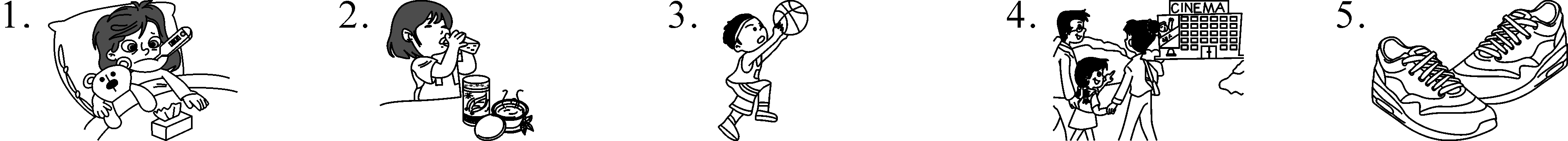 (    )			  (    )		  (    )			   (    )			(    )三、听录音，选择合适的答语。每小题读两遍。（10分）(    )1.A.I have a fever.			B.No,I don’t.			C.Great!(    )2.A.Yes,I could.			B.It’s on the bed.			C.Here you are.(    )3.A.With my friend.		B.At home.				C.At nine o’clock.(    )4.A.We go swimming.		B.We will take photos.	C.We drew some pictures.(    )5.A.Yes,I do.				B.No,I went to the zoo.	C.There were about fifty.四、听录音，选择所听句子中包含的信息，每小题读两遍。（10分）(    )1.A.go swimming			B.go to see a doctor			C.go to bed(    )2.A.the first trip			B.milk a cow				C.going fishing(    )3.A.in the trees			B.in the park					C.in the garden(    )4.A.played games			B.fly a kite					C.see a film(    )5.A.visited a farm			B.do my homework			C.make a cake笔试部分（70分）一、单项选择。（15分）(    )1.—Where does the man come from?—He comes from        .He’s a        .A.Spain;Spanish						B.Spanish;SpainC.Spain;Spain						D.Spanish;Spanish(    )2.—Is that woman an        ? 	—Yes,she is.A.England							B.EnglishmanC.Englishwoman						D.Englishwomen(    )3.—Is there anything in the box? 	—No,there’s         in it.A.something			B.anything			C.nothing			D.everything(    )4.It’s very late,but she is         in the classroom.A.still				B.yet				C.also 				D.too(    )5.He’s naughty,        he never gives me any trouble.A.and				B.but				C.or				D.with(    )6.My mother is cutting         onion.It is         very big one.A.a;an				B.an;a				C.a;a				D.an;an(    )7.Look at that child.He is swimming very        .A.good				B.nice				C.well				D.fine(    )8.I like the hamburger.It’s        .A.delicious			B.kind				C.well				D.so-so(    )9.There are two beds in the room.One is big,the         is small.A.other				B.another			C.others				D.the other(    )10.There are seven days in a week.        is the middle day.A.Tuesday			B.Wednesday		C.Thursday			D.Friday(    )11.Egypt(埃及) is in        .It is a big country.A.Asia				B.Europe			C.North America		D.Africa(    )12.—How         is the broccoli?	—Three yuan a kilo.A.many				B.much				C.big				D.long(    )13.My father doesn’t like monkeys.My mother doesn’t like monkeys,       .A.too				B.also				C.either 				D.neither(    )14.        my father and my mother love me very much.A.Both				B.All				C.Either					D.With(    )15.        is that picture?A.Who’s			B.Whose			C.Who is			D.Who are二、圈出下列句子中的错误之处，并改正在后面横线上。（10分）1.Look,the pupils are read over there.												2.There aren’t some pictures on the walls of the bedroom.							3.I go to the park last Sunday.														4.Yours benches are cleaner than ours.												5.He lives on the three floor of the building.										三、按要求完成下列句子。（10分）1.We are making a model plane.（改为一般疑问句）2.The boys are sitting under the tree.（对画线部分提问）3.Look out of the window.（改为否定句）4.We can see some birds over there.（对画线部分提问）5.The children have some apples.（改为单数句）四、将所给的句子重新排序，组成新的对话，使其前后呼应、通顺流畅。（10分）A.Then,do you sleep well at night?			B.No,I don’t have a headache.C.Thank you very much,doctor.				D.Yes.I sleep very well.E.Oh,I see.There’s nothing serious.You need to eat more food and have three meals a day.Then you’ll feel much better.F.I feel very weak.I can not do any work,doctor.G.No,I don’t have breakfast,and I have only a little food for lunch and supper because I want to keep thin.H.What’s your trouble,young man?I.Last question,do you have breakfast every morning?J.Do you have a headache?五、用所给词的适当形式填空。（15分）Every Friday we  1 (have) science.Science  2 (be) my favourite subject.Mr Jones is   3 (we) science teacher.His classes are very interesting.We like  4 (he) very much.He often  5 (help) us make things.We make many  6 (difference) things.Some of us make   model planes.Some make model ships.Others make robots.Now we are  7 (have) a science class.Mr Jones is showing us a video.It’s about robots.Look at the robot.It can  8 (do) many things for people.It can talk with you.It can wake you up in the morning.It can clean the  9 (window).It can mop the floor.The robot is very  10 (help).1.			 		2.			 		3.			 		4.			5.			 		6.			 		7.			 		8.			9.			 		10.			六、阅读短文，选择正确的答案。（10分）Come and see the Indian elephants and the new tigers from America.The bears are waiting for you,and the monkeys from China are waiting for you too.The lovely dogs from Australia will laugh at you,and the giraffes from Zambia are waiting to look down on you.Come and have fun.Take photos of your wonderful visit!(    )1.How many kinds of animals are talked about in the passage?A.Four.			B.Five.				C.Six.				D.Seven.(    )2.If Mr Smith wants to go to the zoo with his wife and his two sons,one is 13 			   and the other is 10,he has to pay         for the tickets.A.$3.00			B.$4.00				C.$5.00				D.$6.00(    )3.Which of the following is the visiting time?A.8:00 a.m. on Monday.				B.10:00 a.m. on Friday.C.9:00 a.m. on Saturday.				D.5:00 p.m. on Thursday.(    )4.The underlined word“Zambia”in the passage refers to(指的是)        .A.a city			B.a country			C.an animal			D.a zoo(    )5.Which of the following can we do in the zoo? A.To take photos.					B.To throw things everywhere.C.To give food to the animals.			D.To touch the elephants.小考招生卷（二）听力材料及参考答案 听力材料一、听录音，根据你所听到的内容补全句子，并将选项填在题前括号内。每小题读两遍。1.We went boating last Friday.			2.They went to the library by bus.3.My mother bought me a sweater.		4.The young woman is my friend.5.Could you give me some milk?二、听录音，判断所听内容与图片是（T）否（F）相符。并将答案T或F填在括号内。	每小题读两遍。1.I hurt my leg badly.					2.My favourite drink is apple juice.3.Li Ming played basketball yesterday.		4.I often wash my clothes on the weekend.5.Whose shoes are these?三、听录音，选择合适的答语。每小题读两遍。1.What’s wrong with you?				2.Where is my bag?3.When are you going to the cinema?		4.What did you do in the park?5.Did you go to the bookstore last night?四、听录音，选择所听句子中包含的信息，每小题读两遍。1.You are ill.You should go to see a doctor.2.My father’s hobby is going fishing.3.There are five birds in the trees.4.I like spring best.Because I can fly a kite in the park.5.Mike visited a farm with his parents last Sunday.参考答案听力部分一、1-5		CBAAB二、1-5		FFTFT三、1-5		ABCCB四、1-5		BCABA笔试部分一、1-5		ACCAB		6-10	BCAAB		11-15	DBCAB 二、1.read—reading			2.some—any			3.go—went4.Yours—Your			5.three—third三、1.Are you making a model plane?				2.Where are the boys sitting?3.Don’t look out of the window.				4.What can you see over there?5.The child has an apple.四、HFJBADIGEC五、1.have				2.is				3.our			4.him			5.helps6.different			7.having			8.do			9.windows		10.helpful六、1-5		CCBBA题号听力部分听力部分听力部分听力部分笔试部分笔试部分笔试部分笔试部分笔试部分笔试部分总分题号一二三四一二三四五六总分得分